АКТобщественной проверкина основании обращения жителя города, в рамках проведения системного и комплексного общественного контроля, проведен мониторинг детской площадки  муниципалитета на предмет благоустройства и санитарного содержания территории вокруг детской площадки.Сроки проведения общественного контроля: 19 мая 2019 года.Основания для проведения общественного контроля: обращение жителя города в Общественную палату г. о. Королёв.Форма общественного контроля:  общественный мониторинг Место осуществления общественного мониторинга: На адрес электронной почты Общественной палаты г.о. Королев поступило обращение от жителя города с просьбой провести мониторинг вокруг детской площадки, расположенной в сквере им. А.Н. Руднева. По словам заявителя вокруг детской площадки после благоустройства территория завалена камнями, битым стеклом, корнями деревьев. Вся территория в ямах.Общественная палата провела мониторинг детской площадки, расположенной в сквере им. А.Н.Руднева во дворе домов между улицами Ленина, Коминтерна, д.3 и Карла Либкнехта  г.о. Королев.Предмет мониторинга: -  благоустройство и санитарное содержание территории вокруг дворовой детской площадки.  Состав группы общественного контроля:   В состав группы общественного контроля вошли члены комиссии «по качеству жизни граждан, социальной политике, трудовым отношениям, экологии, природопользованию и сохранению лесов» Общественной палаты г. о. Королев: Кошкина Любовь Владимировна, и.о. председателя комиссии.Сильянова Тамара Александровна, член комиссии.Группа общественного контроля провела визуальный осмотр вышеназванного объекта. Осмотр показал:Территория вокруг детской площадки очищена от мусора, ям нет, нет крупных камней и других лишних материалов. Заасфальтированы пешеходные дорожки. Накопления мусора не обнаружено. Общественная палата держит вопрос благоустройства территории муниципалитета  на контроле.В ходе общественного контроля проводилась фотосъемка на камеру телефона.Результаты общественного мониторинга в виде Акта будут направлены в Администрацию г.о. Королев.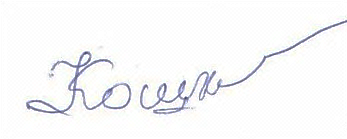 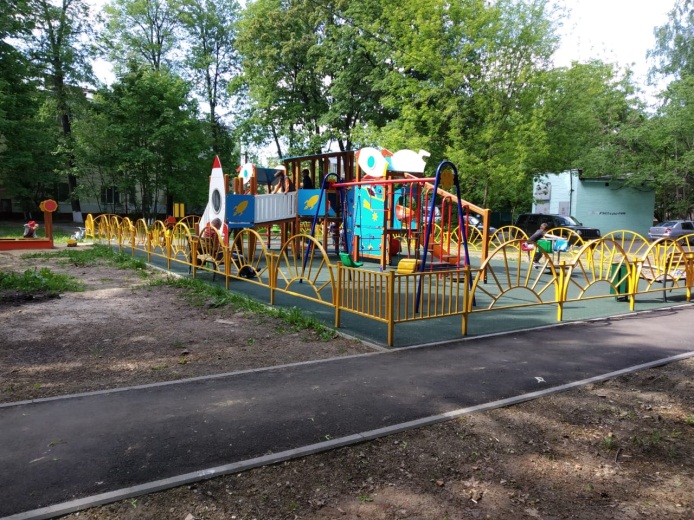 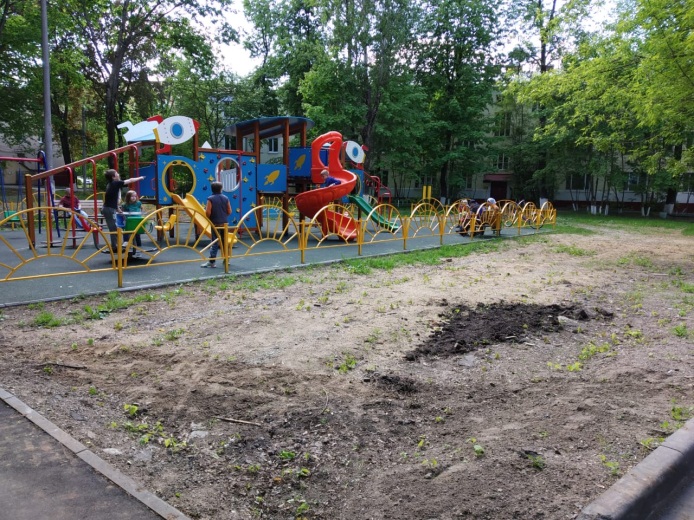 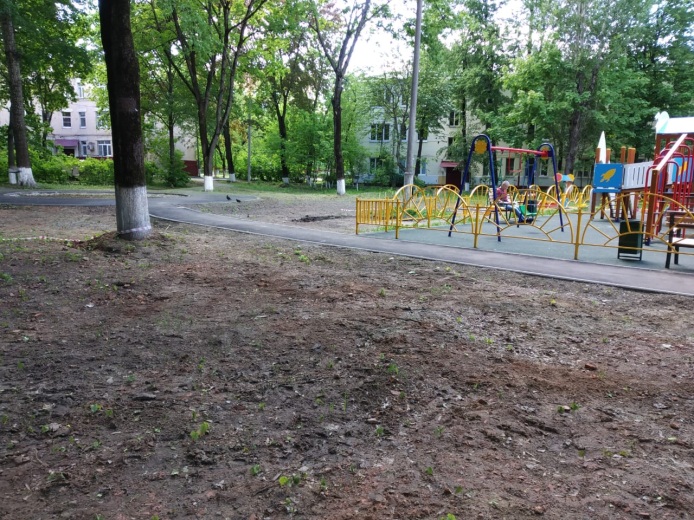 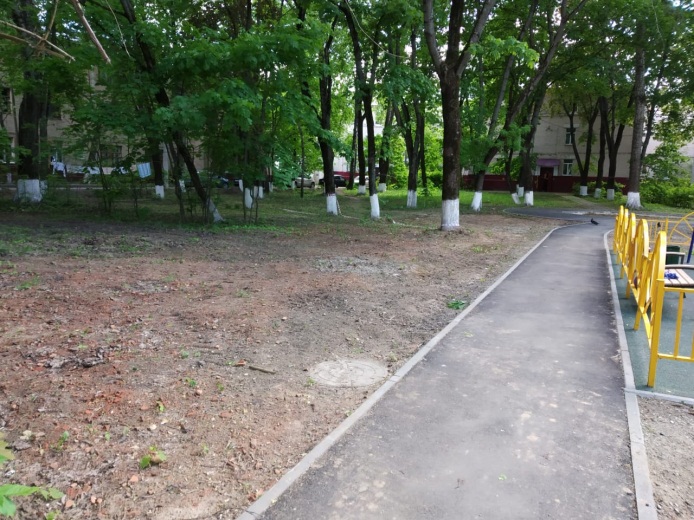 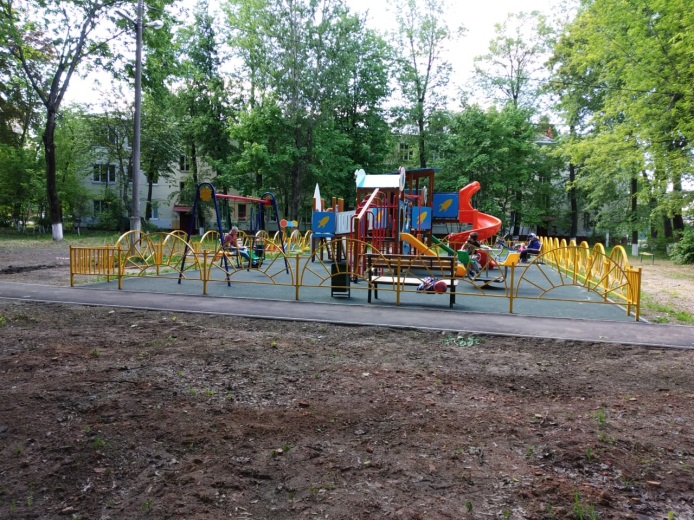 «УТВЕРЖДЕНО»Решением Совета Общественной палаты г.о. Королев Московской областиот 28.05.2019 № 11И.о. Председателя комиссии «по качеству  жизни населения, социальной политике,…» Общественной палаты г.о. КоролевЛ.В. Кошкина